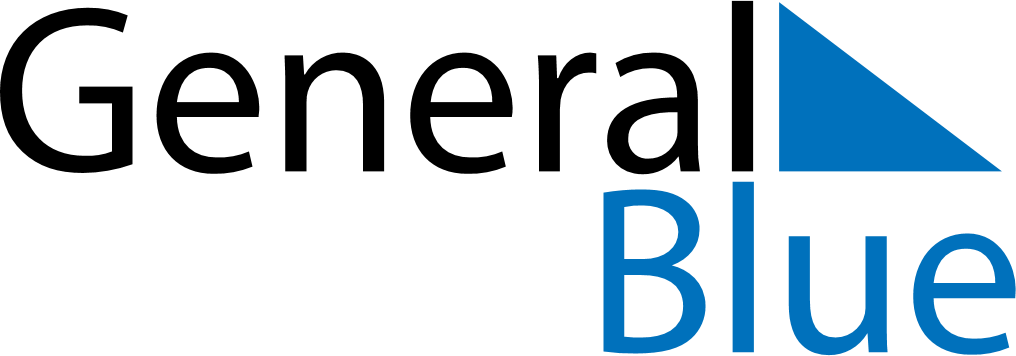 Weekly CalendarJuly 3, 2022 - July 9, 2022Weekly CalendarJuly 3, 2022 - July 9, 2022Weekly CalendarJuly 3, 2022 - July 9, 2022Weekly CalendarJuly 3, 2022 - July 9, 2022Weekly CalendarJuly 3, 2022 - July 9, 2022Weekly CalendarJuly 3, 2022 - July 9, 2022SundayJul 03MondayJul 04MondayJul 04TuesdayJul 05WednesdayJul 06ThursdayJul 07FridayJul 08SaturdayJul 096 AM7 AM8 AM9 AM10 AM11 AM12 PM1 PM2 PM3 PM4 PM5 PM6 PM